 Проект 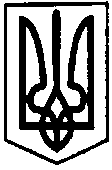 ПЕРВОЗВАНІВСЬКА СІЛЬСЬКА РАДАКРОПИВНИЦЬКОГО РАЙОНУ  КІРОВОГРАДСЬКОЇ ОБЛАСТІ__________ СЕСІЯ ВОСЬМОГО  СКЛИКАННЯ РІШЕННЯвід  «»         2020 року                                                                           № с. ПервозванівкаПро прийняття майнового комплексу відокремленого структурного підрозділузакладу загальної середньої освіти  докомунальної власності Первозванівської об’єднаної територіальної громади	Відповідно до статті 26, статті 60 Закону України «Про місцеве самоврядування в Україні», частини 7 Прикінцевих положень Закону України «Про добровільне об’єднання територіальних громад», Закону України «Про передачу об’єктів права державної та комунальної власності», пункту 39 Прикінцевих та перехідних положень Бюджетного Кодексу України, згідно з рішенням Первозванівської сільської ради від  15 листопада 2019 року № 932 «Про надання згоди на прийняття до комунальної власності Первозванівської сільської ради майнового комплексу Клинцівського закладу загальної середньої освіти І-ІІ ступенів – філія Бережинського закладу загальної середньої освіти І-ІІІ ступенів Кропивницької районної ради» та за пропозиціями постійних комісій, сільська радаВИРІШИЛА:1. Прийняти безоплатно із спільної власності територіальних громад сіл Кропивницького району майнового комплексу відокремленого структурного підрозділу закладу загальної середньої освіти, а саме: Клинцівського закладу загальної середньої освіти І-ІІ ступенів – філія Бережинського закладу загальної середньої освіти І-ІІІ ступенів Кропивницької районної ради, який розташований за адресою: провулок Шкільний, 1, с. Клинці, Кропивницький район, Кіровоградська область, 27651; що використовується в освітньому процесі та знаходиться на балансі відділу освіти, молоді та спорту Кропивницької районної державної адміністрації, до комунальної власності Первозванівської об’єднаної територіальної громади Кропивницького району Кіровоградської області до 01 січня 2020  року.2. Контроль за виконанням рішення залишаю за собою.Сільський голова                                                                   Прасковія МУДРАК